21 MAGGIO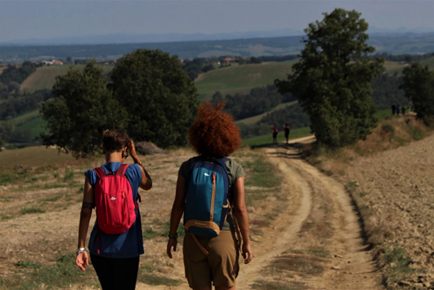 “In  quel maggio italiano” Camminata dalla cattedrale alla Pieve di Cabriolo Letture tratte da “Le ceneri di Gramsci” di Pier Paolo PasoliniEVENTO A PAGAMENTO SU PRENOTAZIONEA cura di IAT Casa CremoniniLa manifestazione non si svolge in caso di maltempo Per informazioni: Casa Cremonini Tel. 0524.83377Iat.fidenza@terrediverdi.itwww.terrediverdi.it